					IHBA – Irish Hungarian Business Association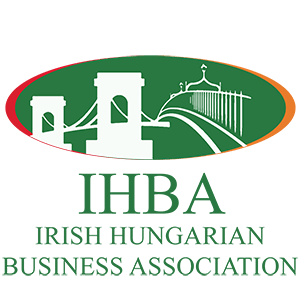 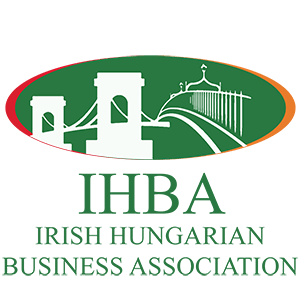 2 Fitzwilliam Place, Dublin 2Web: www.ihba.ie  Email: ihba@ihba.ieMEMBERSHIP APPLICATION FORMPlease fill out this page, print it and sign it below. Please email the scanned document to ihba@ihba.ie.Membership fee payable to the below IHBA bank account at Bank of Ireland Blackrock Branch, Dublin via bank transfer.IBAN: IE07 BOFI 9010 2860 8528 03    BIC: BOFI IE2DName:Business name (if available):Address / Business address:Email: Phone:Website:Annual Membership (tick as appropriate):		     Individual - EUR 50		     Business - EUR 150Business activity / Industry: I would like to register for IHBA annual membership.Signature:							Date:Please tick this box to agree to our Terms and Conditions (TC) and Privacy Policy (PP), available on the IHBA website. IHBA is compliant with General Data Protection Regulation (GDPR). With my signature I confirm my consent to process my Personal Data in the IHBA database.